Name:Govindu AmbeshwariAssistant Professor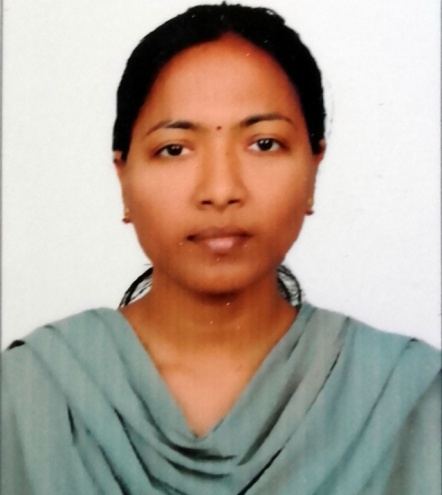 Qualification :                   M.Tech                                              Qualification :                   M.Tech                                              Experience (write a brief paragraph):      5  monthsWorking as an Asst Professor from 1 DEC 2018 to till now in ( 5 months) Vaagdevi College of Engineering.Experience (write a brief paragraph):      5  monthsWorking as an Asst Professor from 1 DEC 2018 to till now in ( 5 months) Vaagdevi College of Engineering.Area of Interest: Structural & Construction EngineeringArea of Interest: Structural & Construction EngineeringSubjects TaughtSubjects TaughtResearch Publications:(IEEE reference format)Research Publications:(IEEE reference format)Workshops/Seminars/FDP’s Attended:FDP on Fluid mechanics& hydraulic machinery.(2018-2019)Workshops/Seminars/FDP’s Attended:FDP on Fluid mechanics& hydraulic machinery.(2018-2019)NPTEL Online Certification:Advanced Topics in the science and technology of concreteNPTEL Online Certification:Advanced Topics in the science and technology of concrete